СТАЖИРОВКА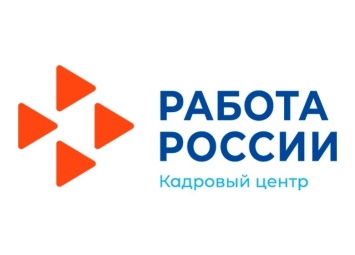 выпускников профессиональных образовательных организаций и образовательных организаций высшего образованияСтажировка выпускников – временная трудовая (производственная) деятельность выпускников на специально созданных или выделенных работодателями рабочих местах по полученной профессии или по родственной профессии, организованная на определенный период в целях приобретения выпускниками практического опыта работы.1.	Кто может принять участие в программе стажировки?Выпускники:-граждане, окончившие образовательные организации, обратившиеся в центры занятости в целях поиска работы по полученной профессии (специальности), направлению подготовки в течение года с даты выдачи документа об образовании и (или) о квалификации;-граждане, окончившие образовательные организации, призванные для прохождения военной службы в Вооруженных Силах РФ, других войсках и воинских формированиях или направленные на альтернативную гражданскую службу, обратившиеся в центры занятости в целях поиска работы по полученной профессии (специальности), направлению подготовки в течение года с даты увольнения с военной службы по призыву;-граждане, окончившие образовательные организации, осуществлявшие уход за ребенком до достижения им возраста трех лет, обратившиеся в центр занятости в целях поиска работы по полученной профессии (специальности), направлению подготовки в течение года после окончания отпуска по уходу за ребенком.2.	На каких предприятиях возможна организация стажировки?Данная программа распространяется на юридические лица (за исключением государственных (муниципальных) учреждений), на индивидуальных предпринимателей, осуществляющих деятельность на территории Курганской области. 3.	Кому выгодна организация стажировки?Выпускнику - получает навыки работы по своей специальности, развивает профессиональные качества, учится работать в коллективе. Имеет гарантированную ежемесячную заработную плату. Обязательным является запись о данном периоде работы в трудовую книжку.Работодателю - получает субсидию на возмещение части заработной платы стажера и наставника, содействующего адаптации выпускников-инвалидов  из средств  областного бюджета.4.	Что необходимо выпускнику для прохождения стажировки?Обратиться в ЦЗН по месту регистрации для содействия в поиске подходящей работы. Представить документы, удостоверяющие профессиональную квалификацию (диплом), паспорт, индивидуальную программу реабилитации (для инвалида).5.	Что необходимо работодателю для организации стажировки?Подать Заявку на предоставление субсидии. Собрать комплект документов и представить его в ЦЗН по месту нахождения предприятия.6.	Как документально оформляется стажировка?Между центром занятости населения и работодателем заключается Соглашение о предоставлении субсидии. С работником заключается срочный трудовой договор (максимальный срок договора 3 месяца).9.	Что включают в себя субсидия на организацию стажировки?Предприятия, принявшие граждан на стажировку получают субсидии (не более 3-х месяцев) на возмещение части затрат на оплату труда выпускников, трудоустроенных и проходящих стажировку на рабочем месте по полученной профессии, пропорционально отработанному времени от минимального размера заработной платы в Курганской области, установленного региональным Соглашением о минимальной заработной плате в Курганской области с учетом районного коэффициента. А так же выплаты наставникам, но не более ½ минимального размера заработной платы в Курганской области.